БоецРейтингРейтингРейтингРейтингРейтингРейтингРейтингРейтингРейтингРейтингБоецсентокт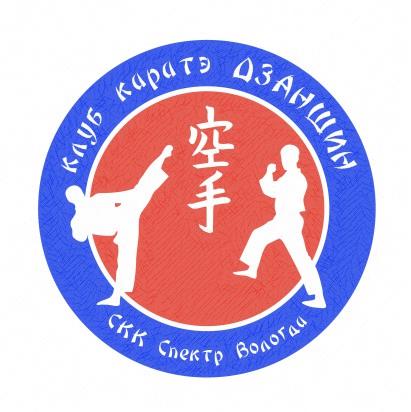 ноябдекянвфев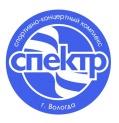 марапрмайИТОГОАлиева Айшан147Богданова Ульяна 179Васильев Матвей149Герман Ярослав163Догодаев Павел179Ёжкин Иван158Жиганов Матвей 89Лавров Артём163Лихачёв Матвей151Родин Александр111Рыбаков Максим160